DECLARACIÓN DE FINANCIAMIENTO Y CONFLICTO DE INTERESES FUENTE(S) DE APOYO DIRECTO _____ No existen fuentes de apoyo para este estudio a ser reportadas _____ Certifico que todas las fuentes de apoyo financiero y material para este estudio se declaran con claridad en el protocolo de investigación y a continuación: ______________________________ ______________________________________________________________________________ CONFLICTO DE INTERESES _____ Yo y/o un familiar directo NO hemos recibido remuneración de una empresa comercial u organización con un interés en el tema de estudio que pudiera influir en la objetividad del estudio  _____ Certifico que yo y/o un familiar directo hemos tenido intereses financieros relevantes o filiaciones personales que pudieran cuestionar la objetividad del estudio y sus resultados y éstos se enlistan a continuación: Nombre del proyecto: _________________________________________________________________ ____________________________________________________________________________________ Fecha: _____________ 	 	______________________________________________________  Nombre(s) y firma(s) del Investigador Principal y/o Co-Investigador(s) 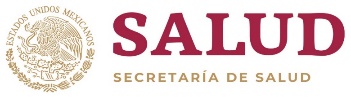 Hospital Regional de Alta Especialidad de la Península de Yucatán Comité de Investigación 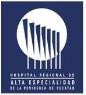 Intereses financieros o de otro tipo Nombre de la(s) organización(es) Empleado Consultor Beca ó apoyo para la investigación Honorarios Ponente o asesor Accionista/inversor Otros: _______________________ ____________________________________________ ____________________________________________ ____________________________________________ ____________________________________________ ____________________________________________ ____________________________________________ ____________________________________________ 